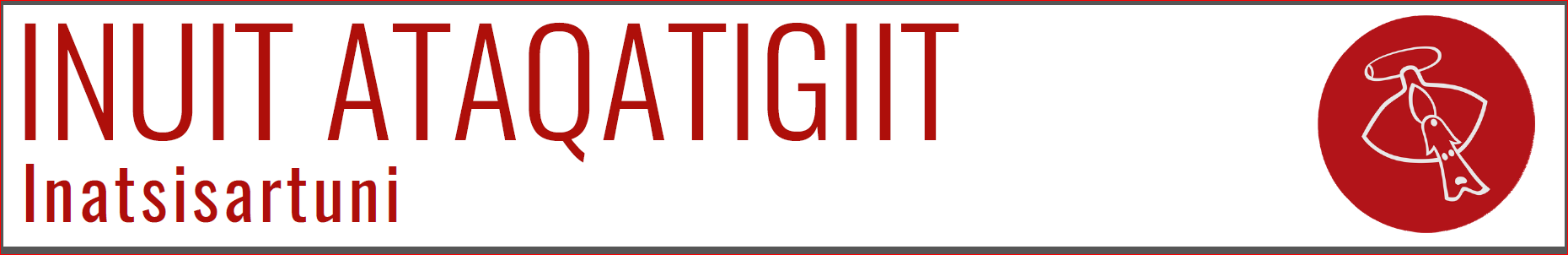 25. november 2019I medfør af § 37 stk. 1 i Forretningsordenen for Inatsisartut, fremsætter jeg følgende spørgsmål til Naalakkersuisut:Spørgsmål til Naalakkersuisut:I svaret på §37, 2019-322, spm 1, skriver Naalakkersuisut, at Naalakkersuisut ikke har været involveret i valg eller godkendelse heraf i forhold til at godkende den anvendte byggemetode i boligbyggeriet i Unaaq, Nuuk, med henvisning til at Illuut A/S er et ejendomselskab og dermed selv disponerer over materialevalg. 
 
a. Vil Naalakkersuisut fortsat fastholde, at Naalakkersuisut ikke har været involveret i valg eller godkendelse af den anvendte byggemetode, med henvisning til at der på tidspunktet for beslutningen for byggeri i Unaaq var flere af de valgte bestyrelsesmedlemmer på i Illuut A/S var udpeget netop af Naalakkersuisut?   (Medlem af Inatsisartut Sofia Geisler, Inuit Ataqatigiit)Begrundelse:Som tidligere offentliggjort via medierne, er boligerne  i den Selvstyreejede boligselskab Illuut A/S´s boligbyggeri i Unaaq præget af kulde og gennemtræk, og der er sat spørgsmålstegn ved om byggeriet har anvendt en uegnet metode. Ovenstående §37 spørgsmål er en opfølgning på §37_322/2019.  Jeg ønsker at mine spørgsmål bliver besvaret inden for 10 arbejdsdage. 